самостійна робота  № Тема: Означення визначеного інтеграла. Інтегральні суми.  Мета: узагальнити та систематизувати теоретичні знання з теми «Визначений інтеграл, його властивості та методи обчислення», набути навичок і вмінь обчислювати визначені інтеграли різними методамиТривалість:   2 годЛітература:Основна: пiдручник  для студентiв вищих навчальних закладiв I-II рiвнiв акредитацii   МАТЕМАТИКА О.М.Афанасьева, Я.С.Бродський, О.Л.Павлов, А.К.СлiпканьДопоміжна:МАТЕМАТИКА      В.Т.Лiсiчкiн,I.Л.Соловейчик  пiдручник  для  техникумiвПлан:- Задачі, що приводять до поняття визначеного інтегралу.- Поняття криволінійної трапеції, інтегральної суми.- Поняття визначеного інтеграла.- Властивості визначеного інтеграла.- Формула Ньютона-Лейбніца.- Методи заміни змінної та інтегрування частинами у визначеномуінтегралі.- Наближені методи обчислення визначених інтегралів.- Обчислення площі плоскої фігури, обмеженої лініями за допомогоювизначеного інтеграла.- Застосування визначеного інтеграла в геометрії та фізиці.- Застосування визначеного інтеграла в економіці.Методичні рекомендації: 1. Обчислення визначених інтегралів за формулою Ньютона-Лейбніца,методом заміни змінної та методом інтегрування за частинами.2. Обчислення площ плоских фігур та об’ємів тіл обертання.463. Фізичні застосування визначеного інтеграла.4. Застосування визначеного інтеграла в економіці. Конспективний виклад питань: Визначений інтеграл

Визначений інтеграл — в математичному аналізі це інтеграл функції з вказаною областю інтегрування. У найпростішому випадку область інтегрування — це відрізок числової осі. Геометричний смисл цього визначеного інтеграла — це площа криволінійної фігури, обмеженої віссю абсцис, двома вертикалями на краях відрізка і кривою графіка функції.
^ 6.Формула Ньютона – лейбніца.

Якщо у функції f(x) існує первісна F(x), то



  Використання інтегралів для обчислення площі плоских фігур

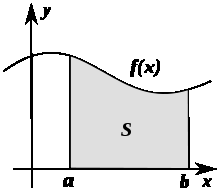 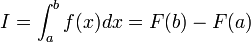 Питання для самоконтролю: 1.Інтегрування раціональних дробів. 2.Інтегрування тригонометричних функцій. 3.Інтегрування найпростіших ірраціональних функцій.  Додаткові матеріали: 
Назва поняття.
Геометричне зображення
Формула для обчислення.
1.
Площа криволінійної трапеції, якщо  на відрізку 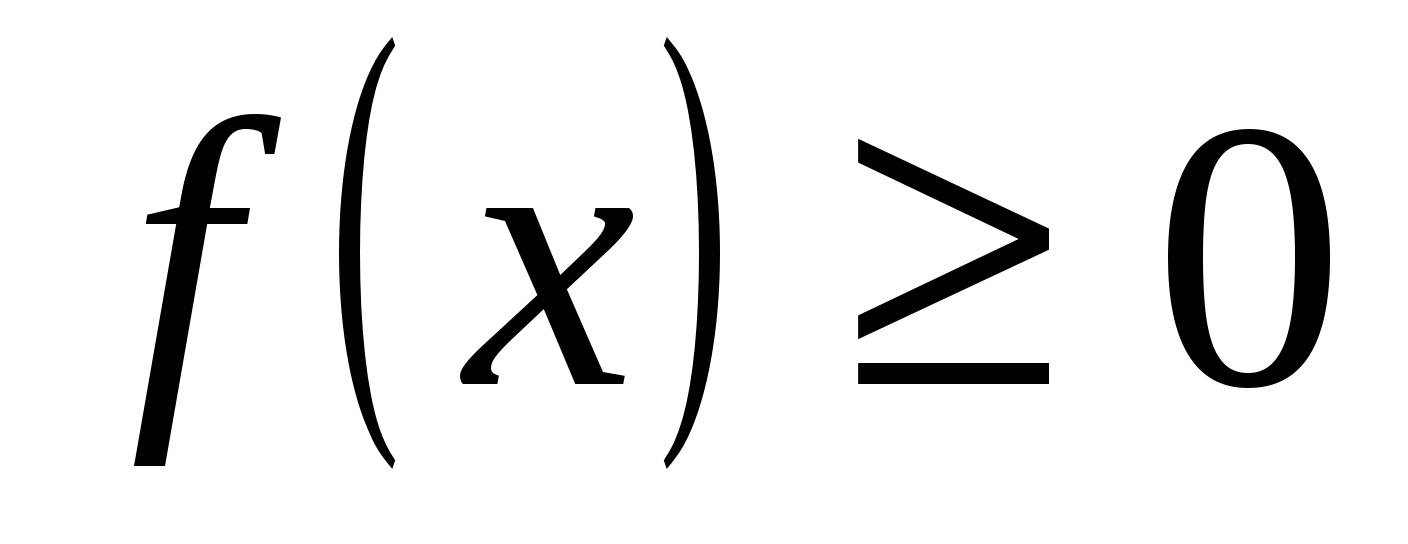 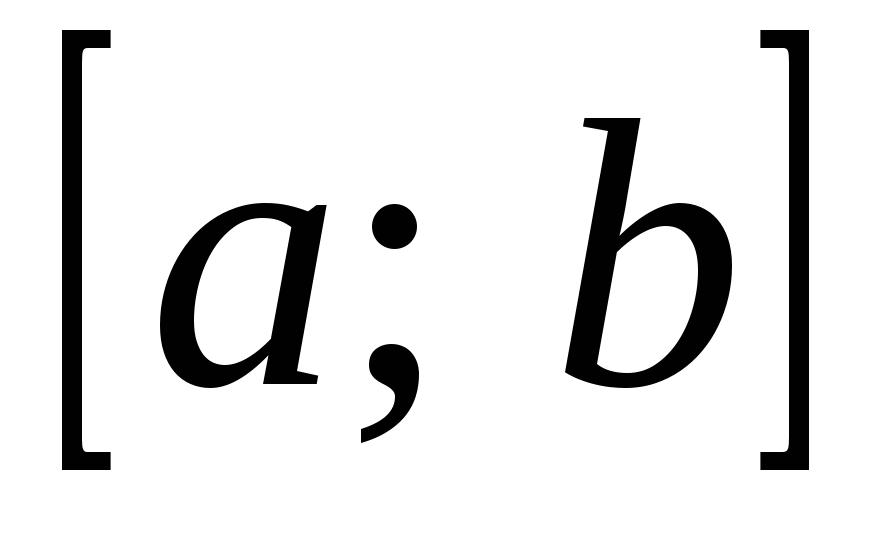 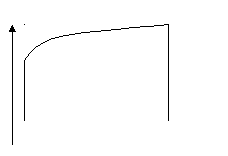 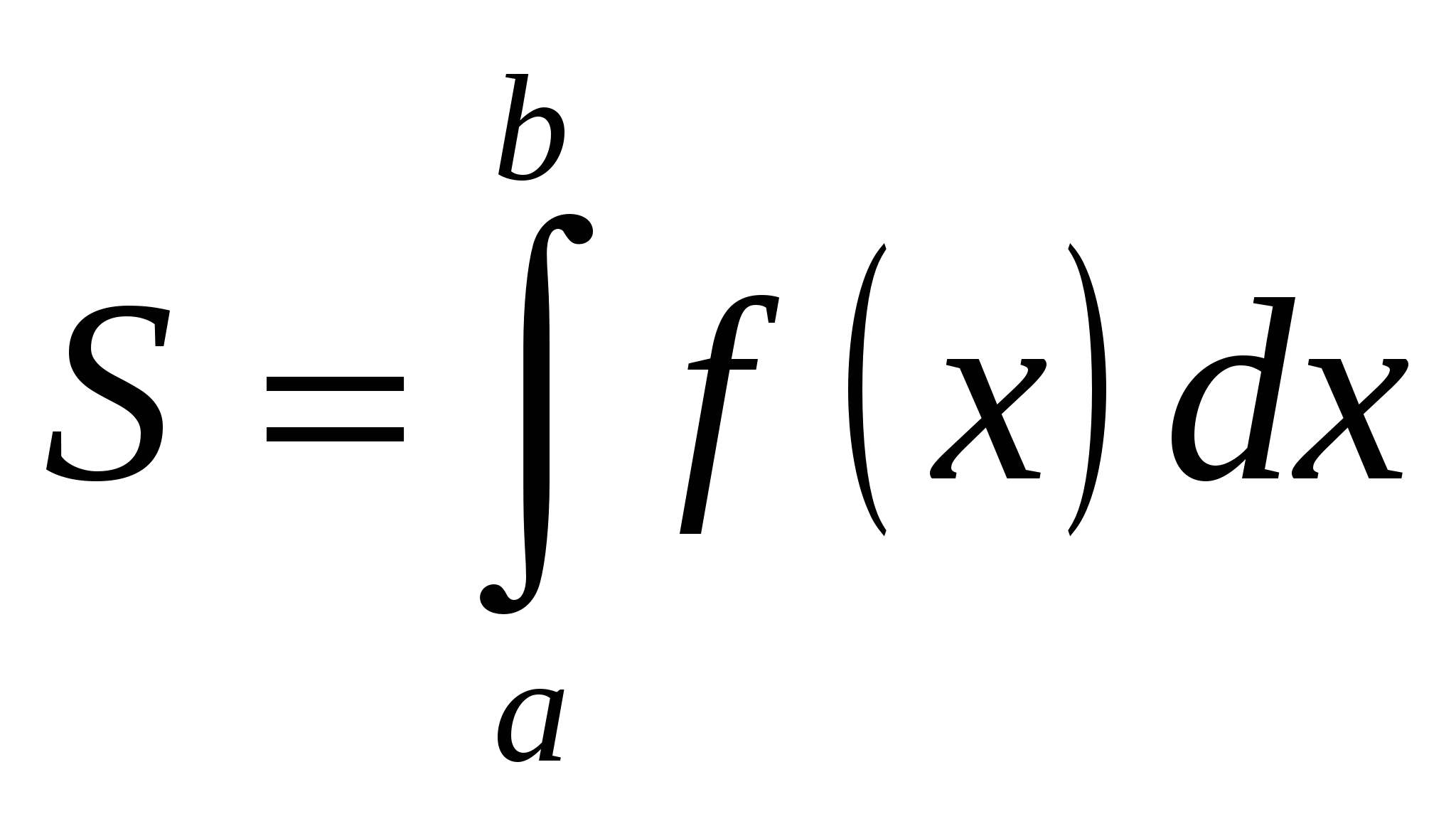 
2.
Площа криволінійної трапеції, якщо  на відрізку 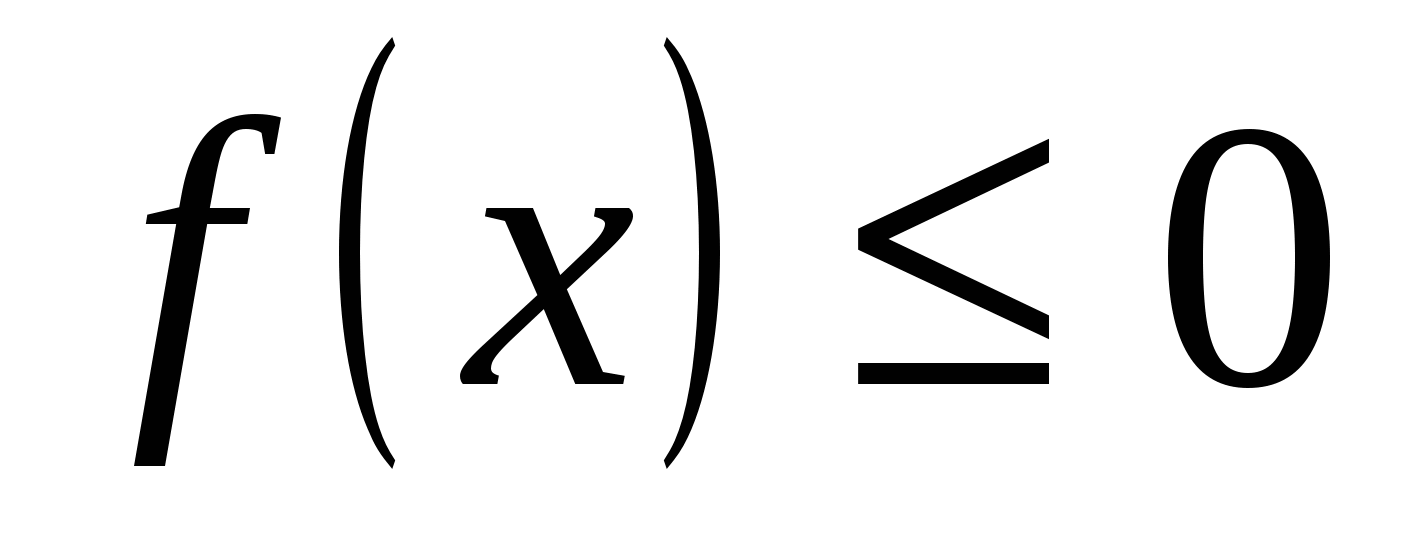 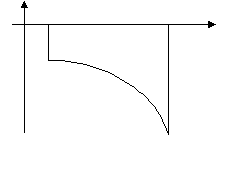 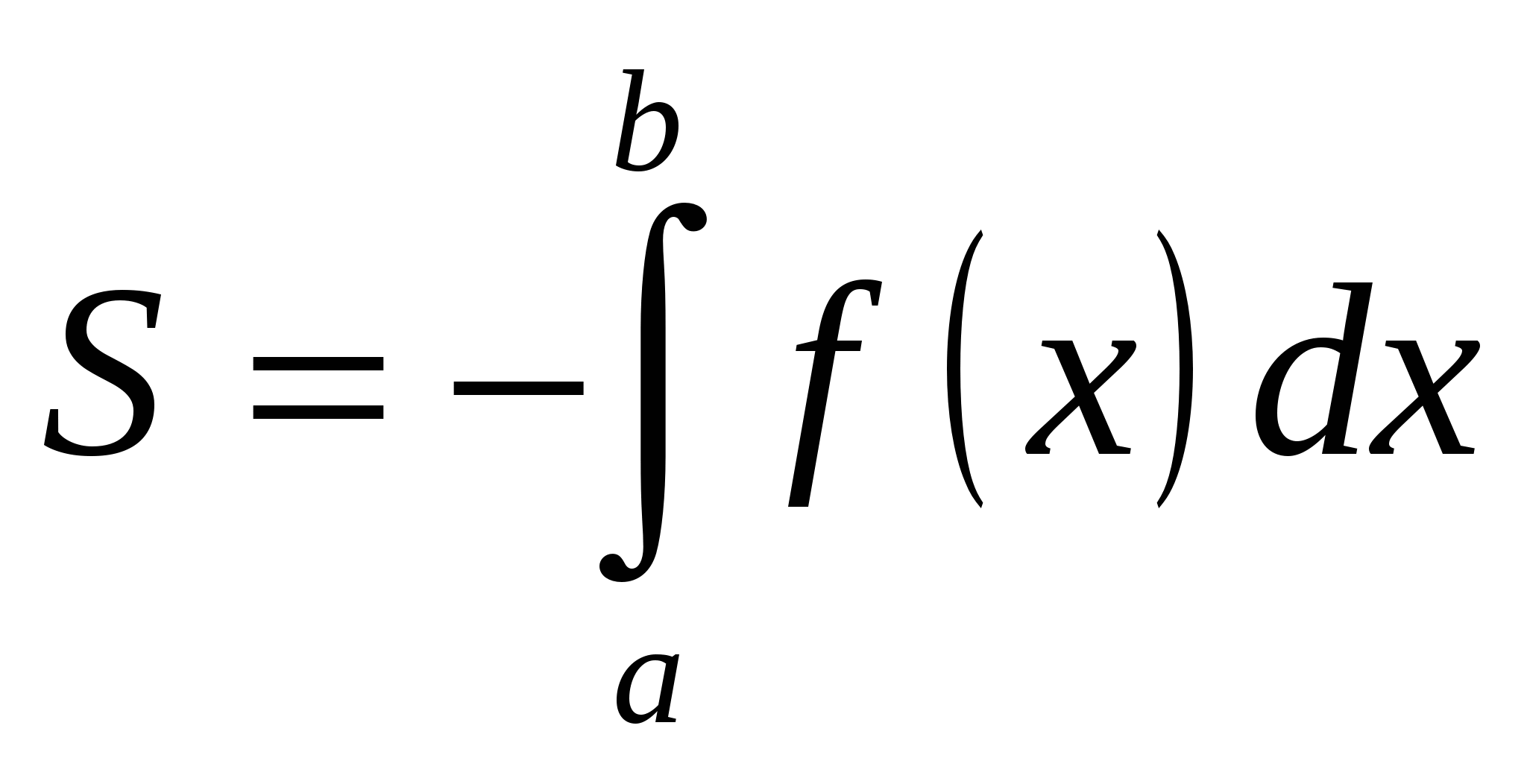 
3.
Якщо фігура обмежена графіками неперервних на відрізку функціями  і , при чому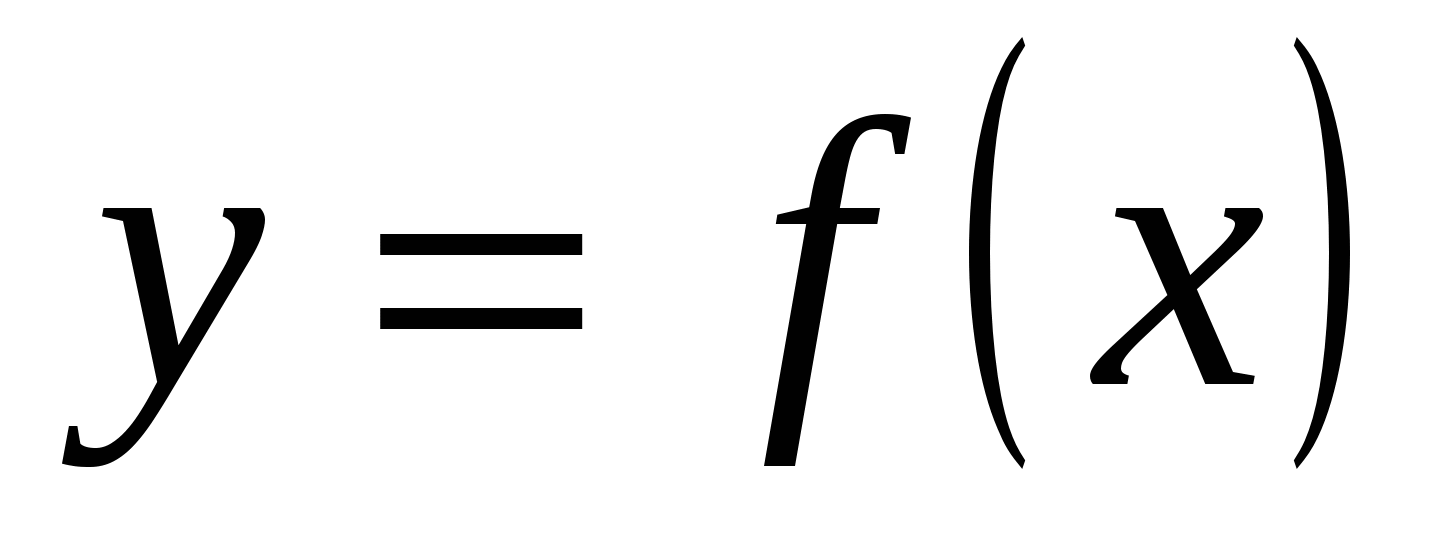 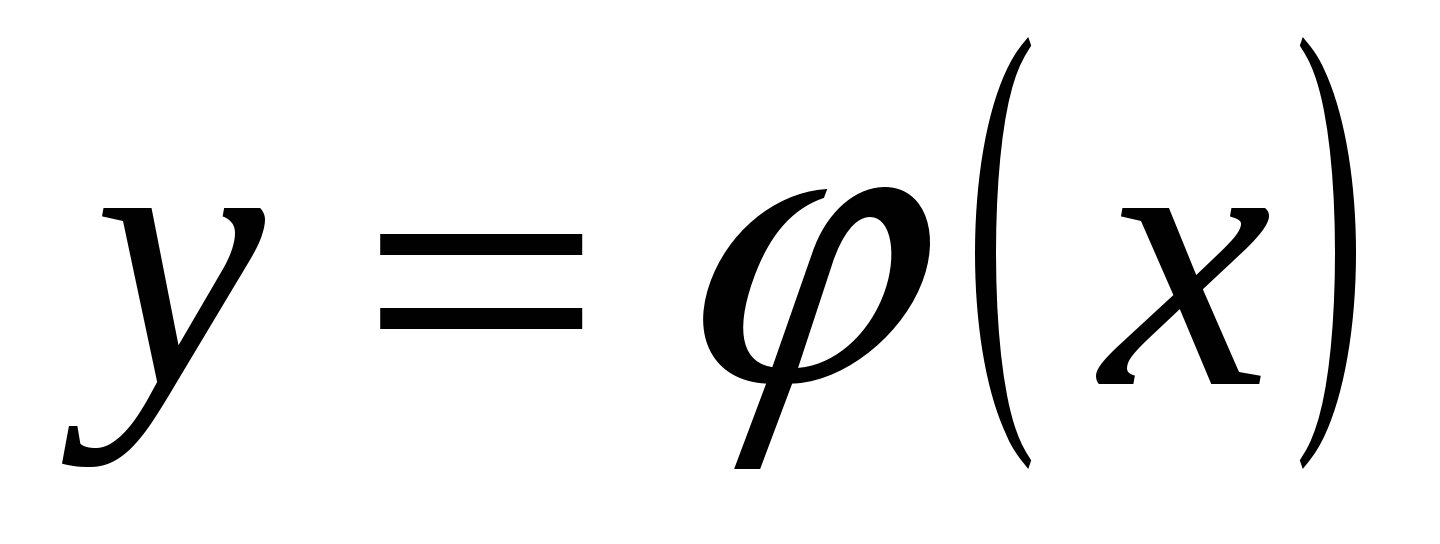 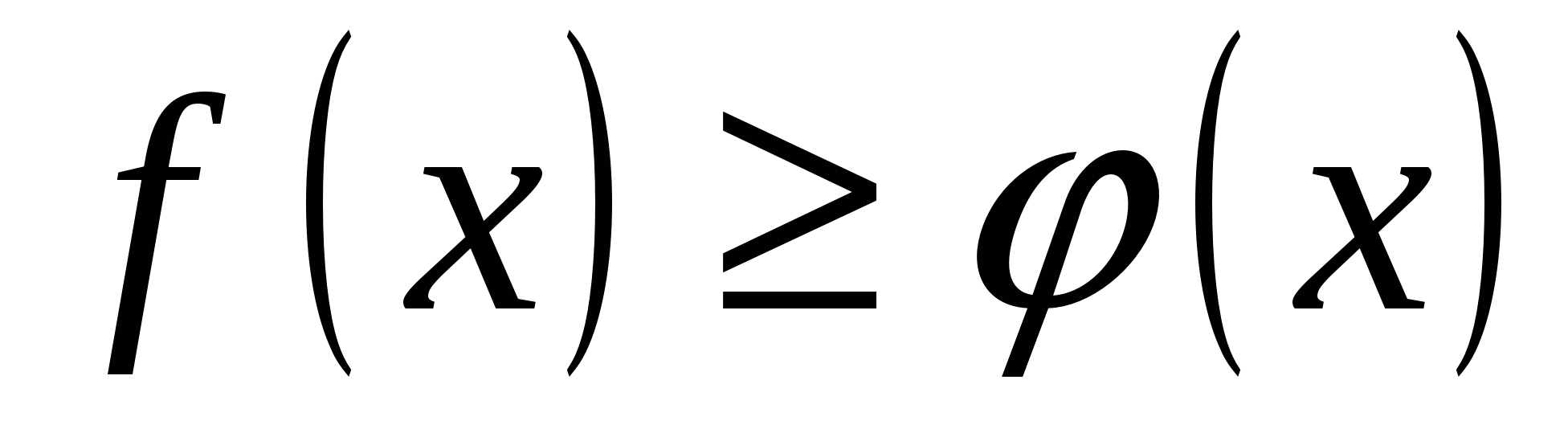 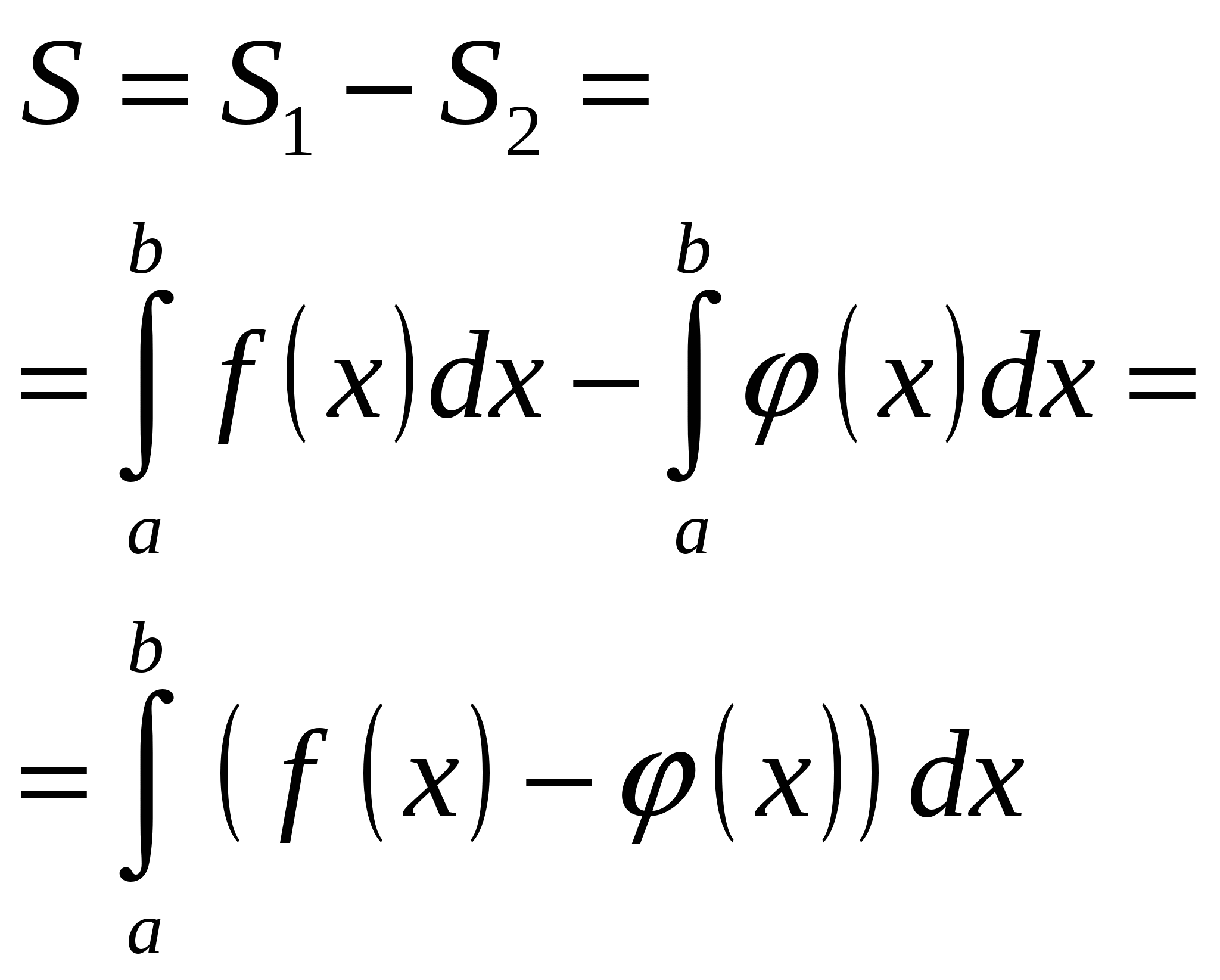 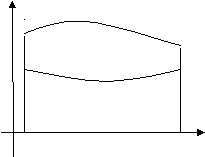 
4.
Якщо функціями  кілька разів змінює знак на відрізку , то інтеграл для обчислення площі на всьому відрізку  розбиваємо на частини. Інтеграл буде додатній на тих частинах, де  і від’ємний там де .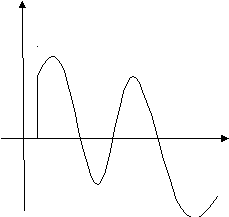 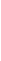 Обчислити визначений інтеграл.Обчислити визначений інтеграл.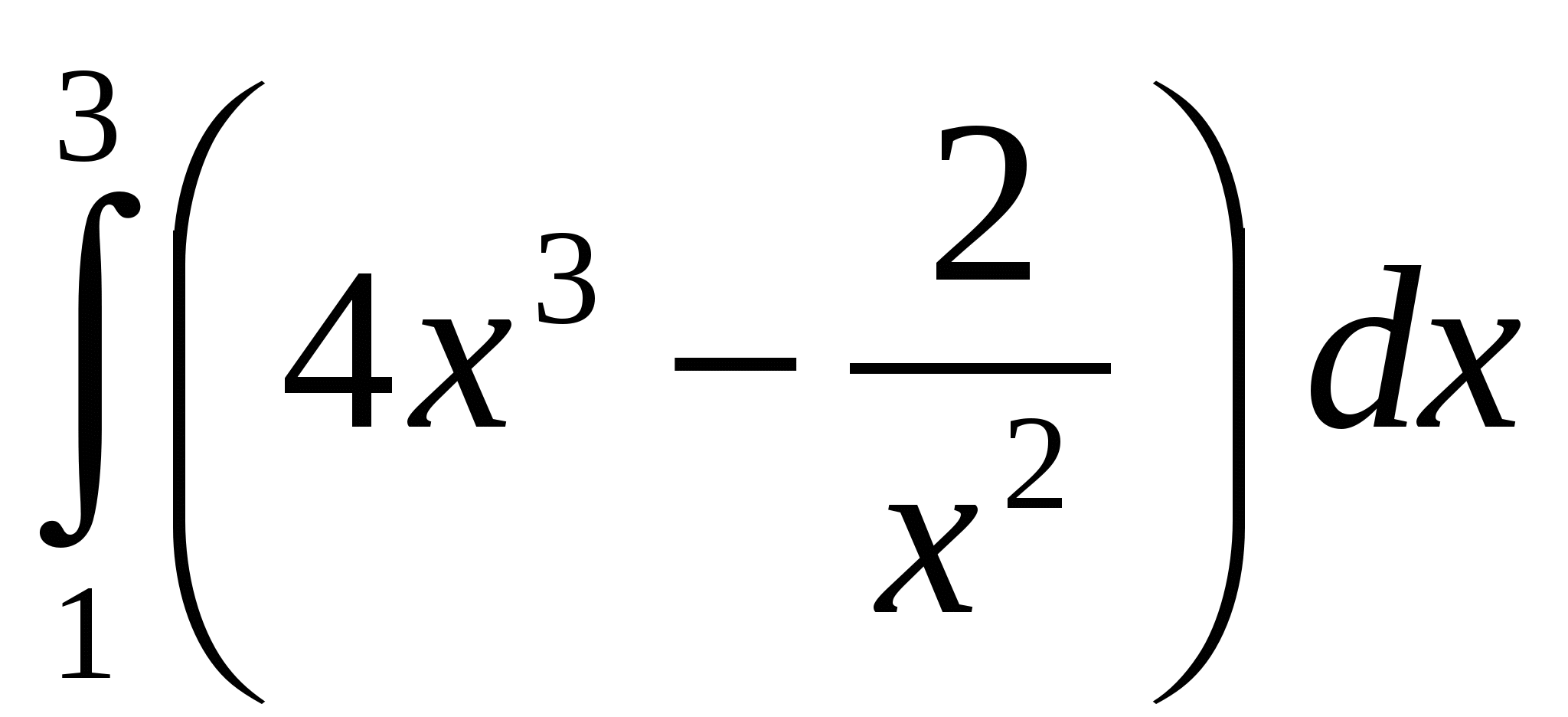 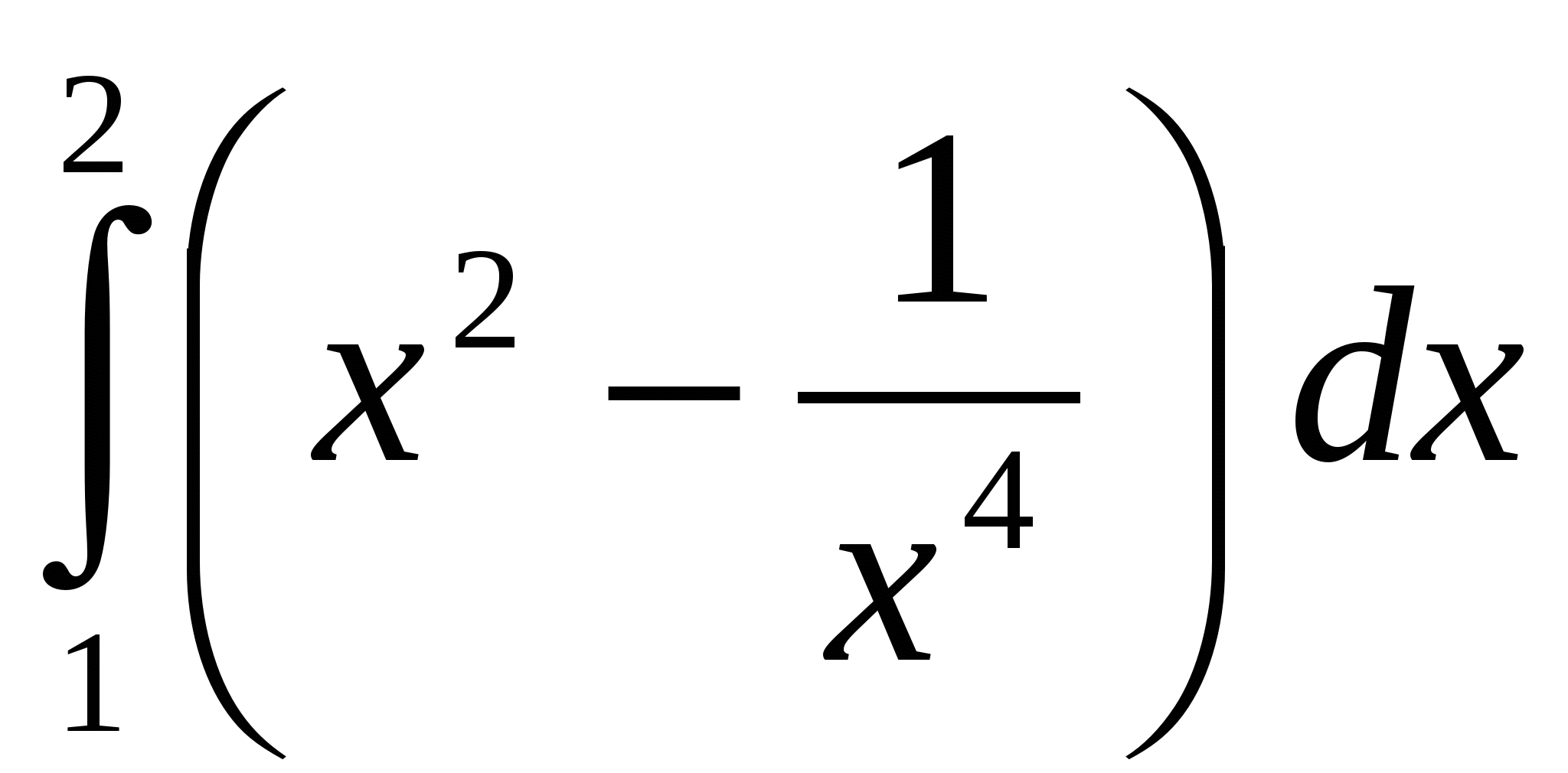 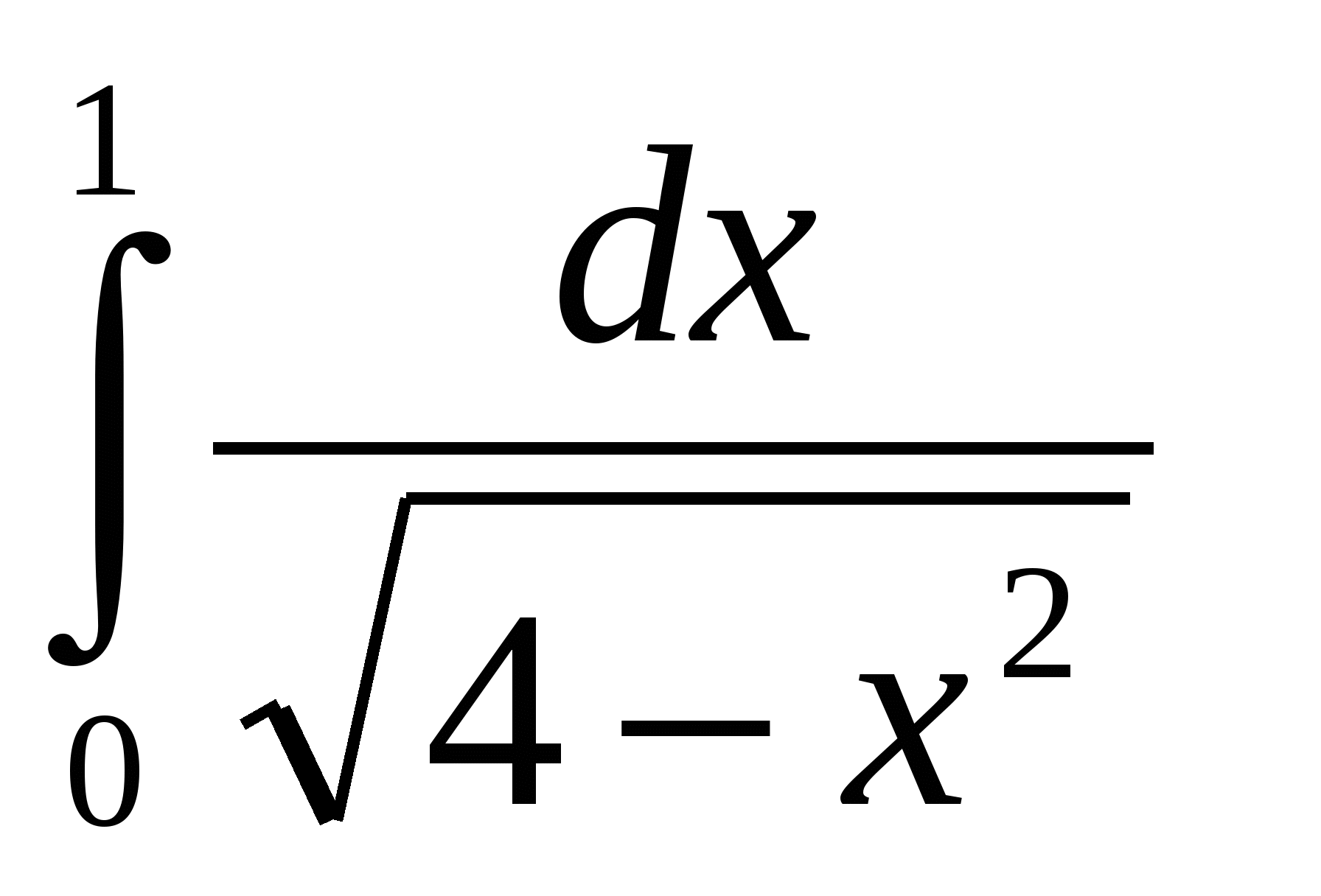 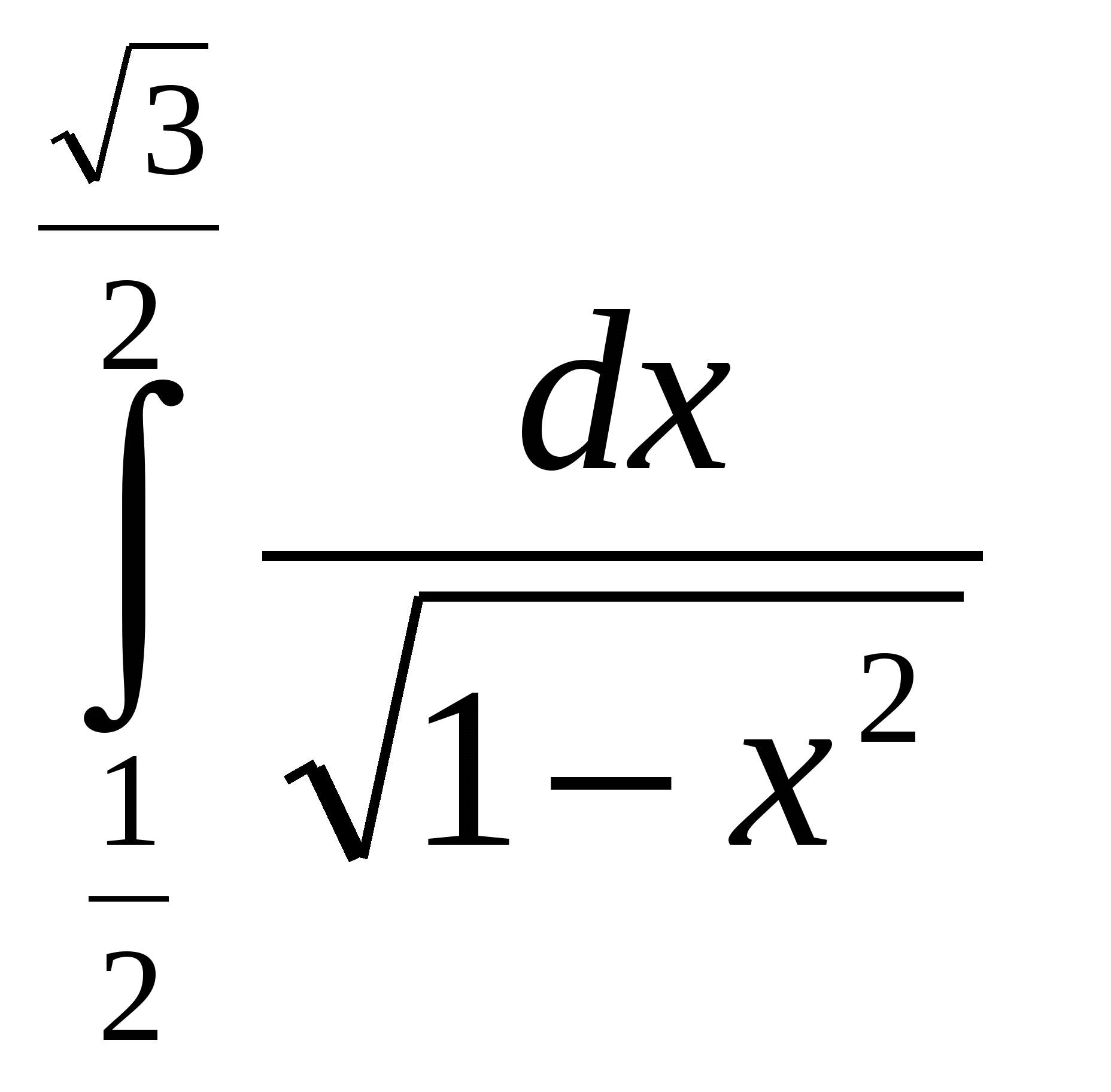 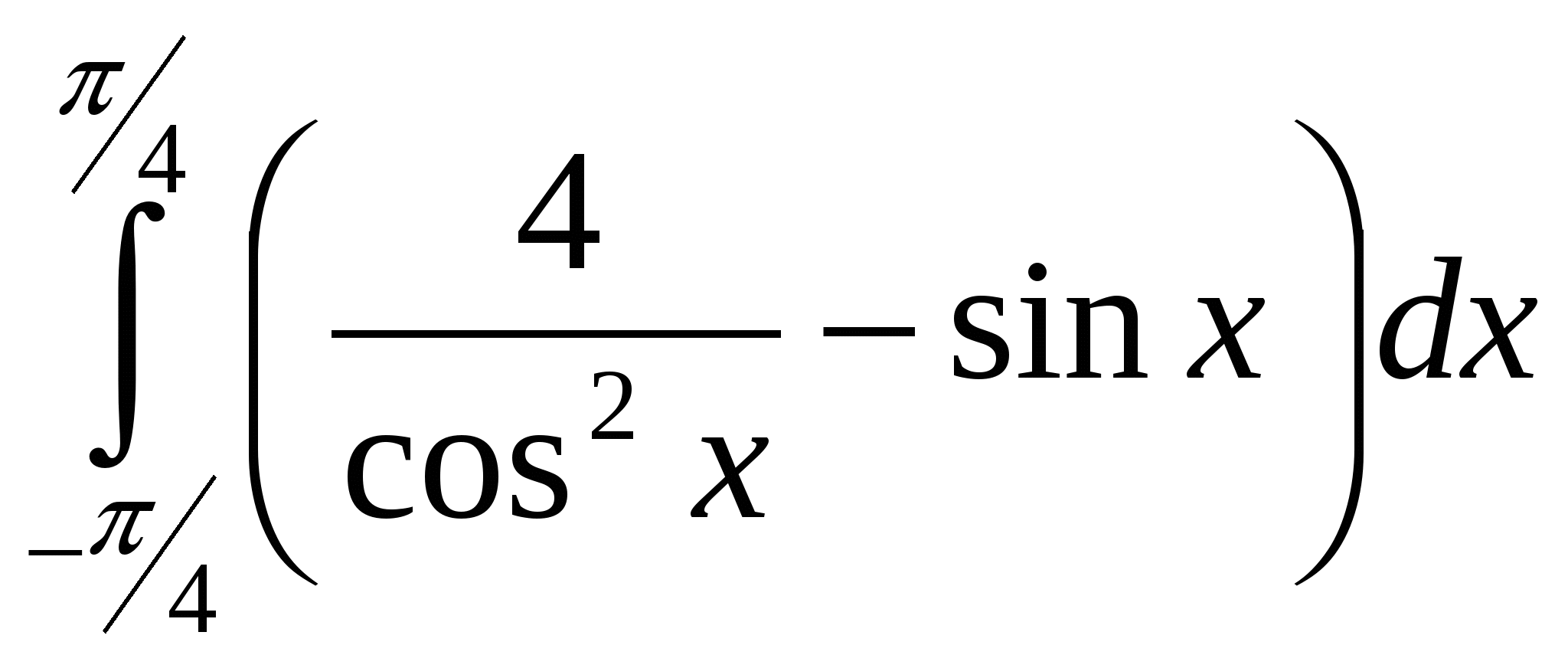 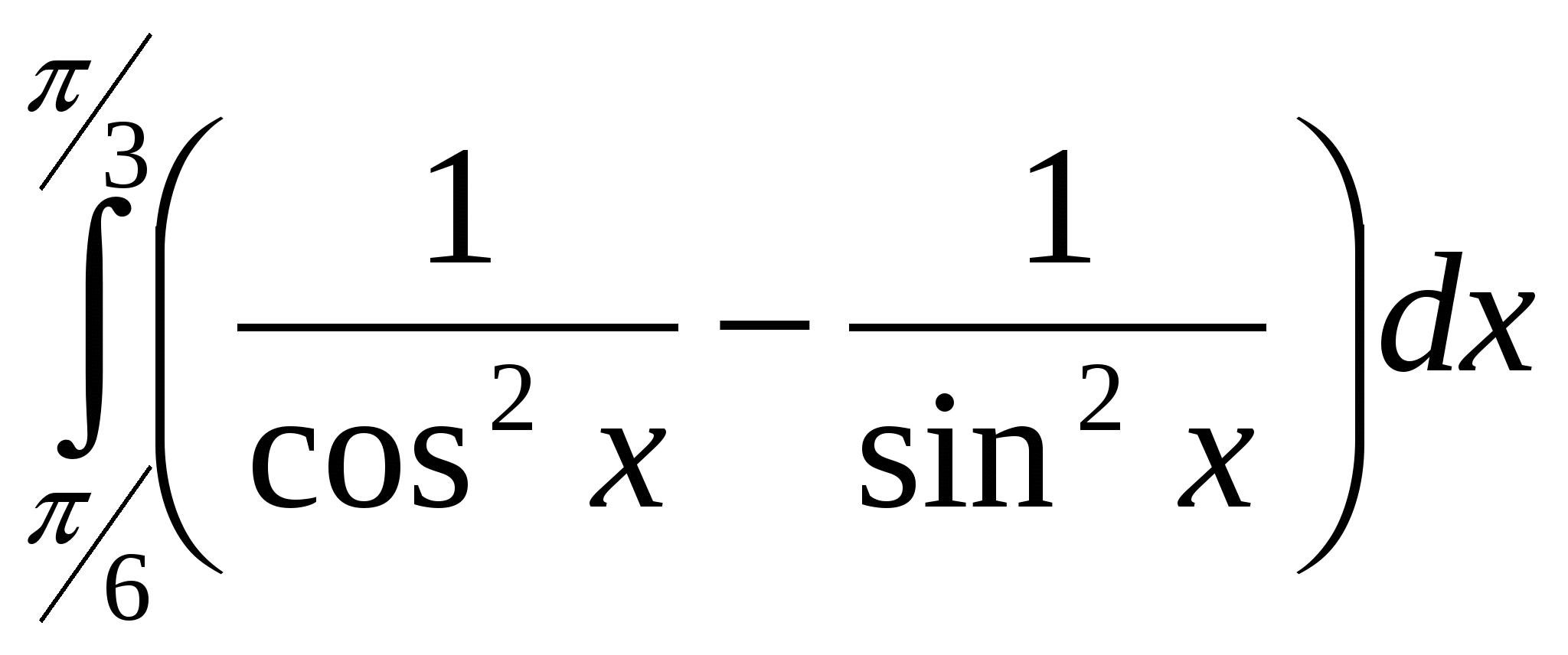 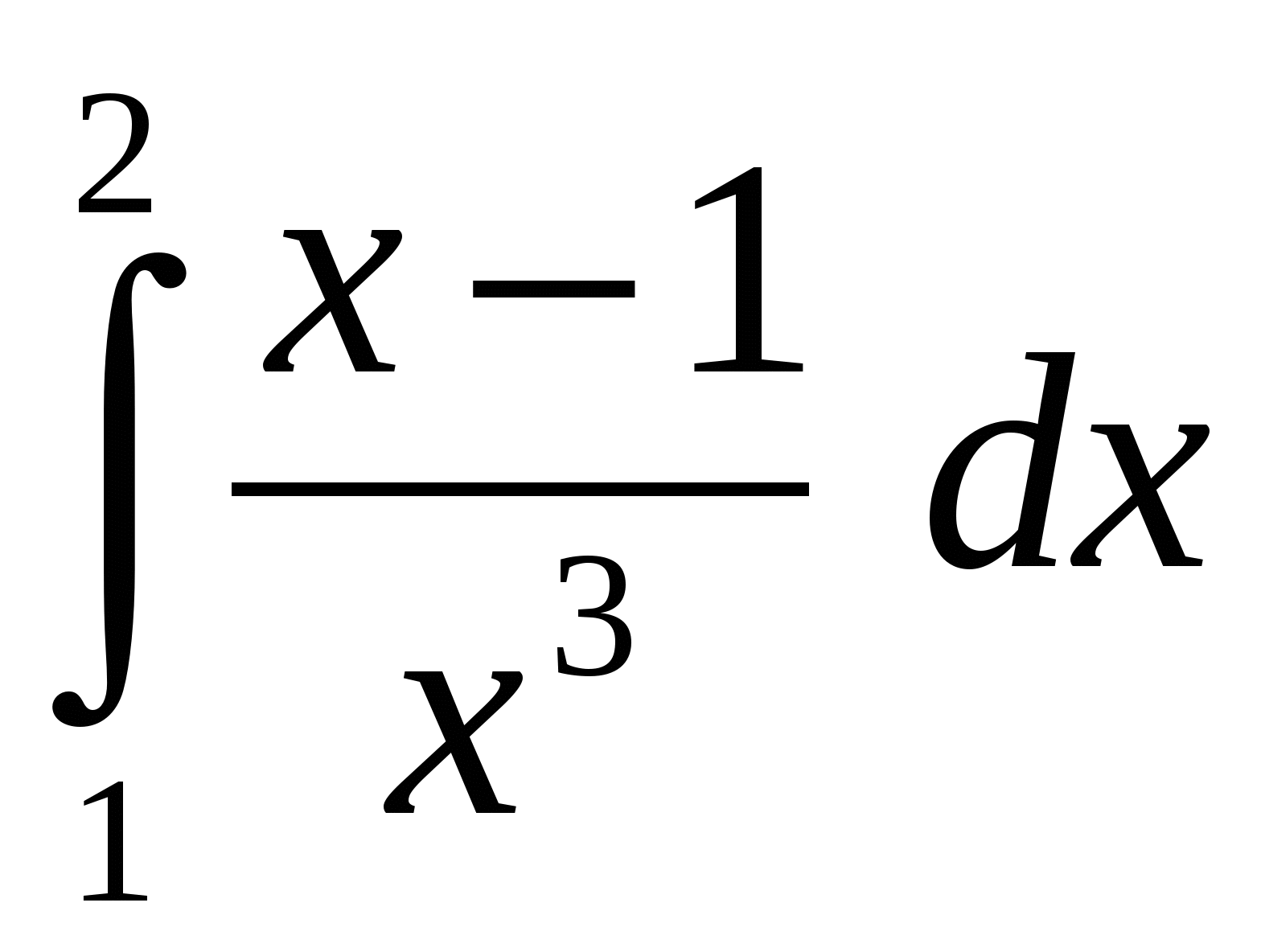 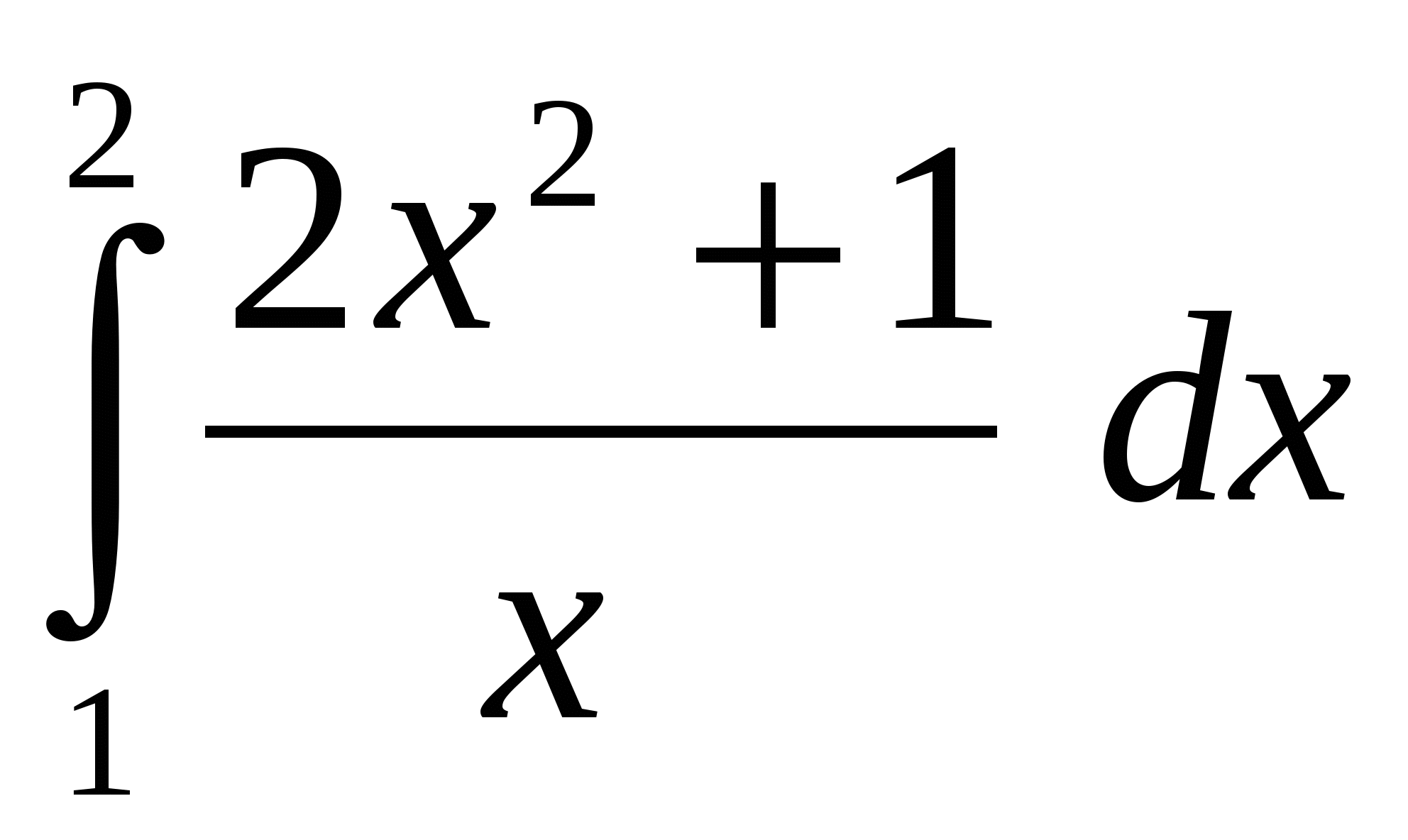 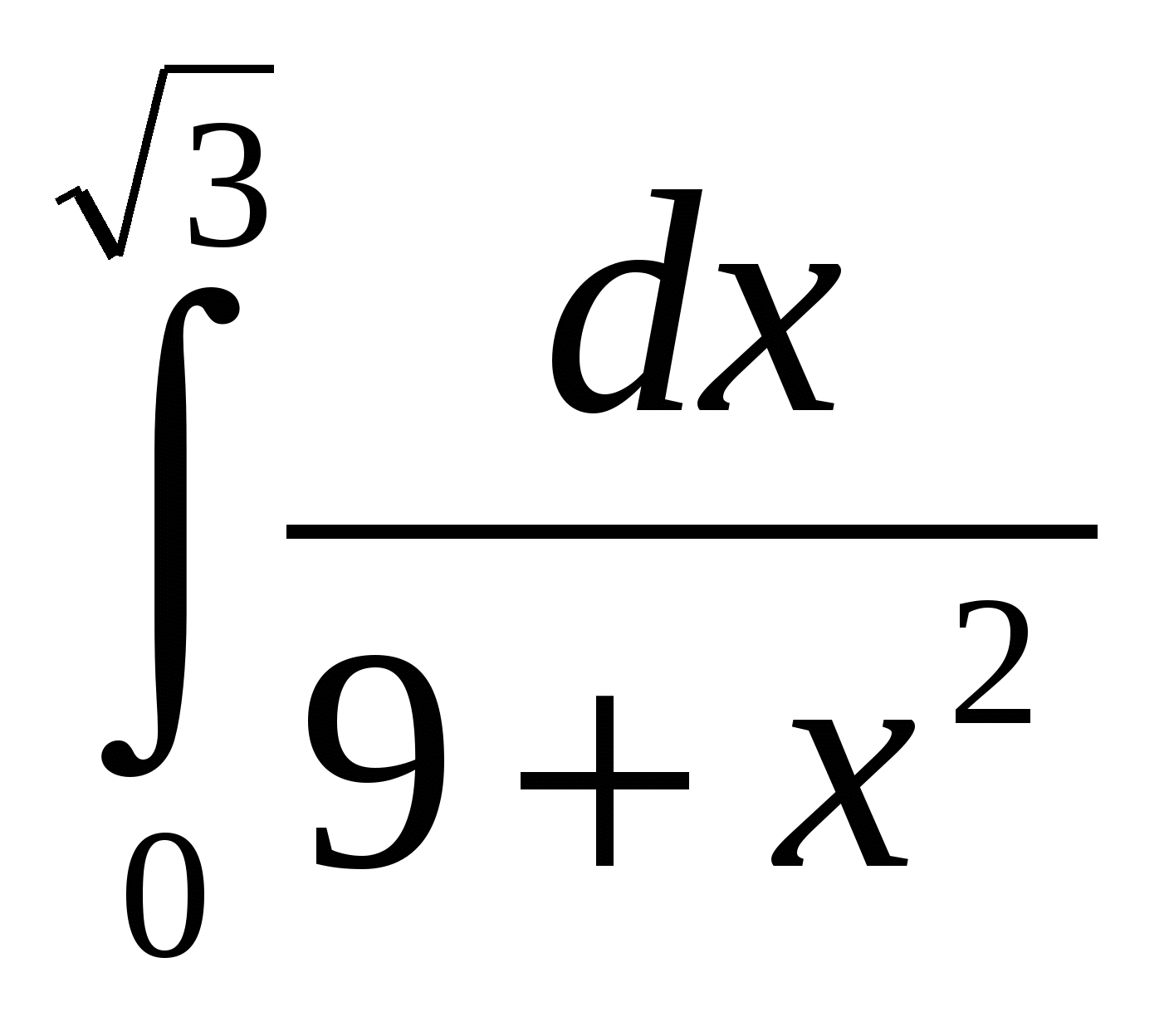 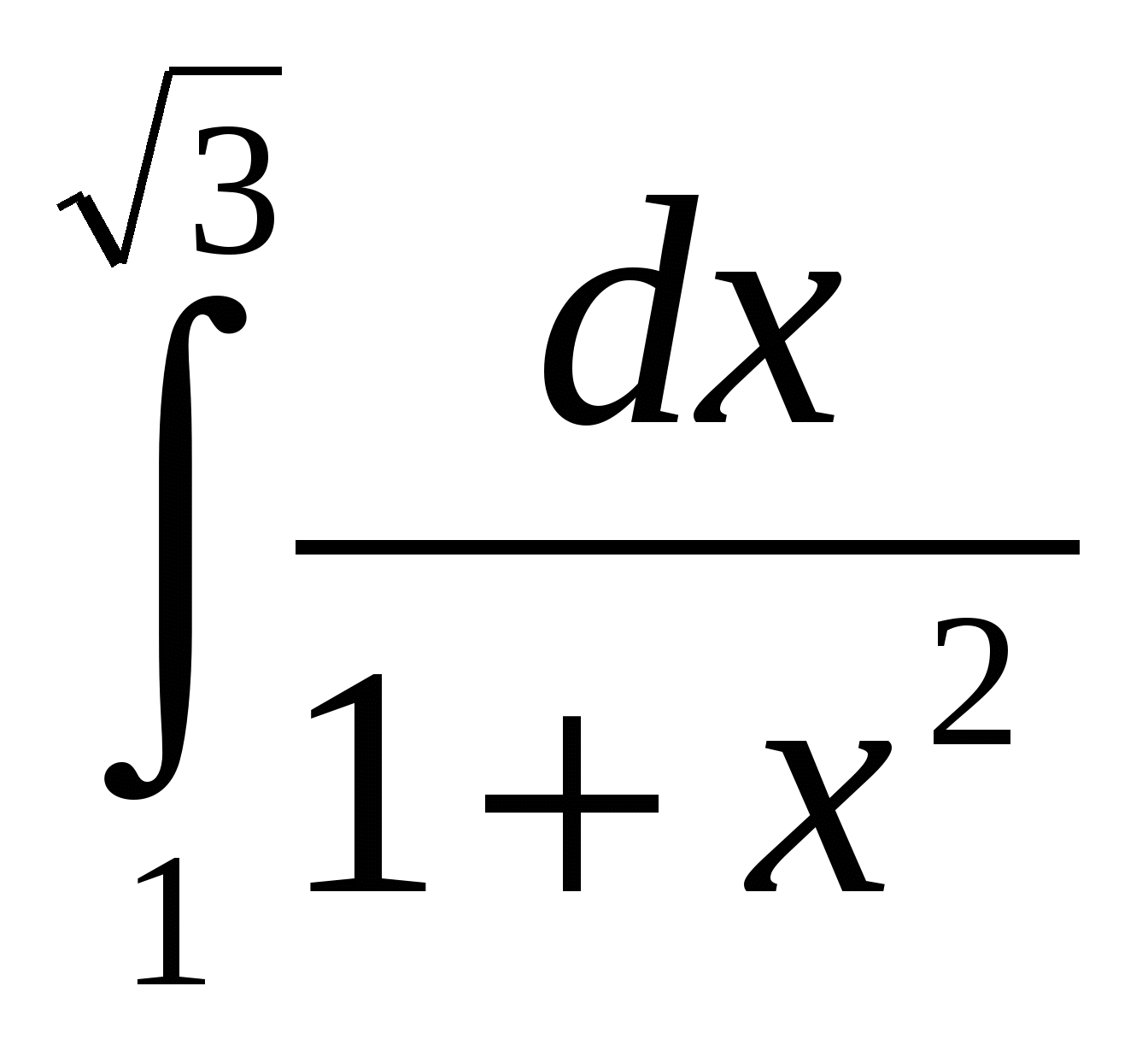 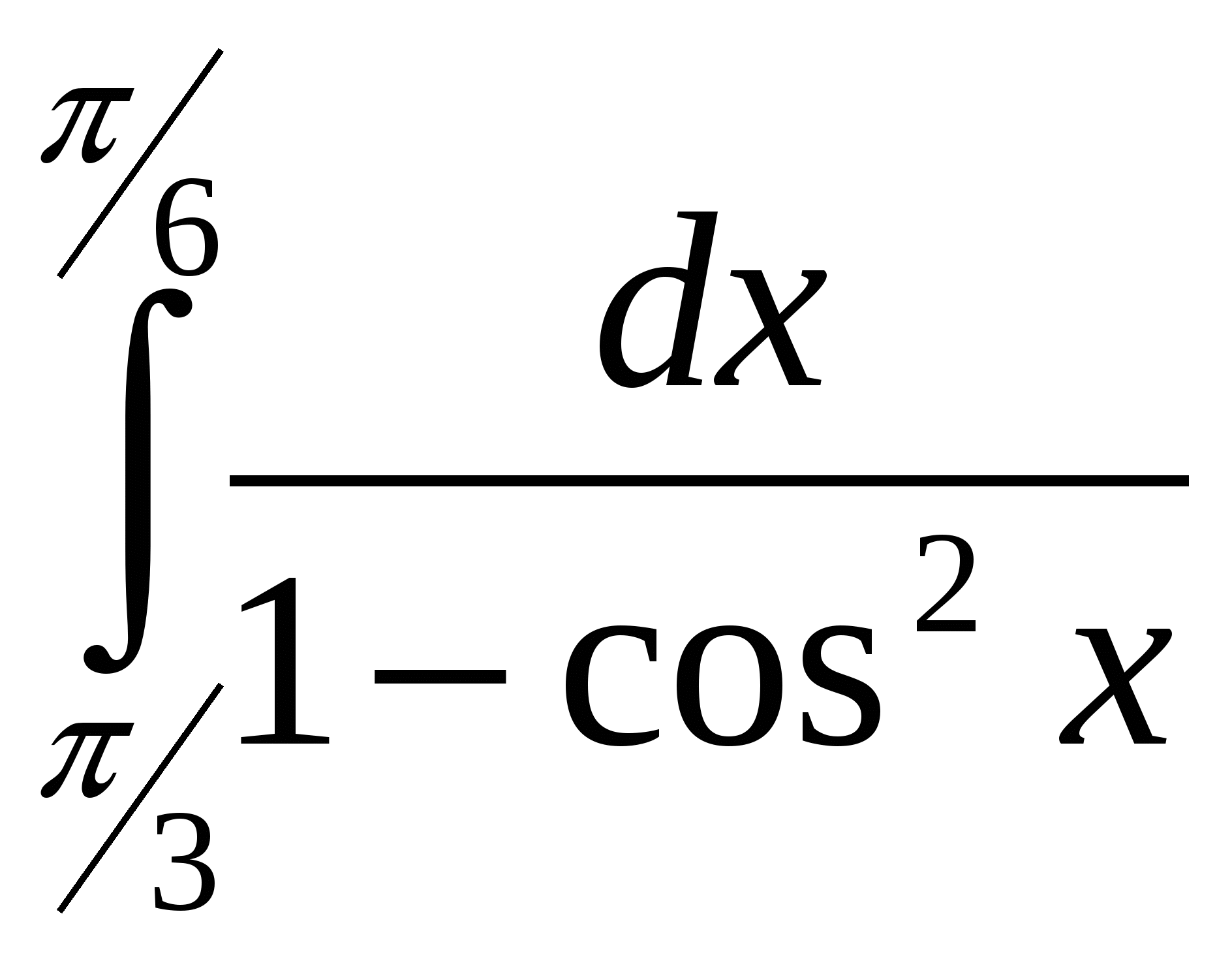 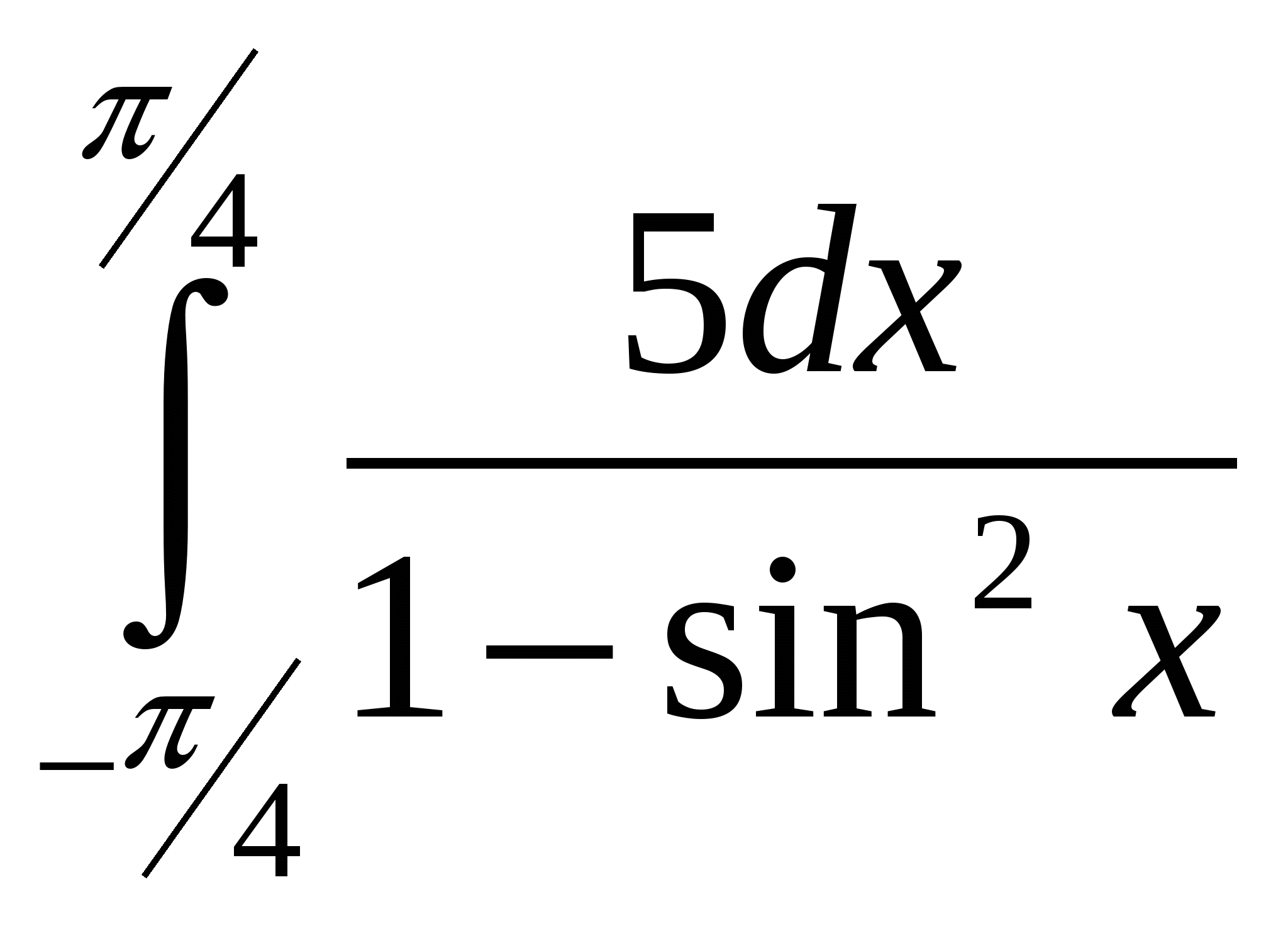 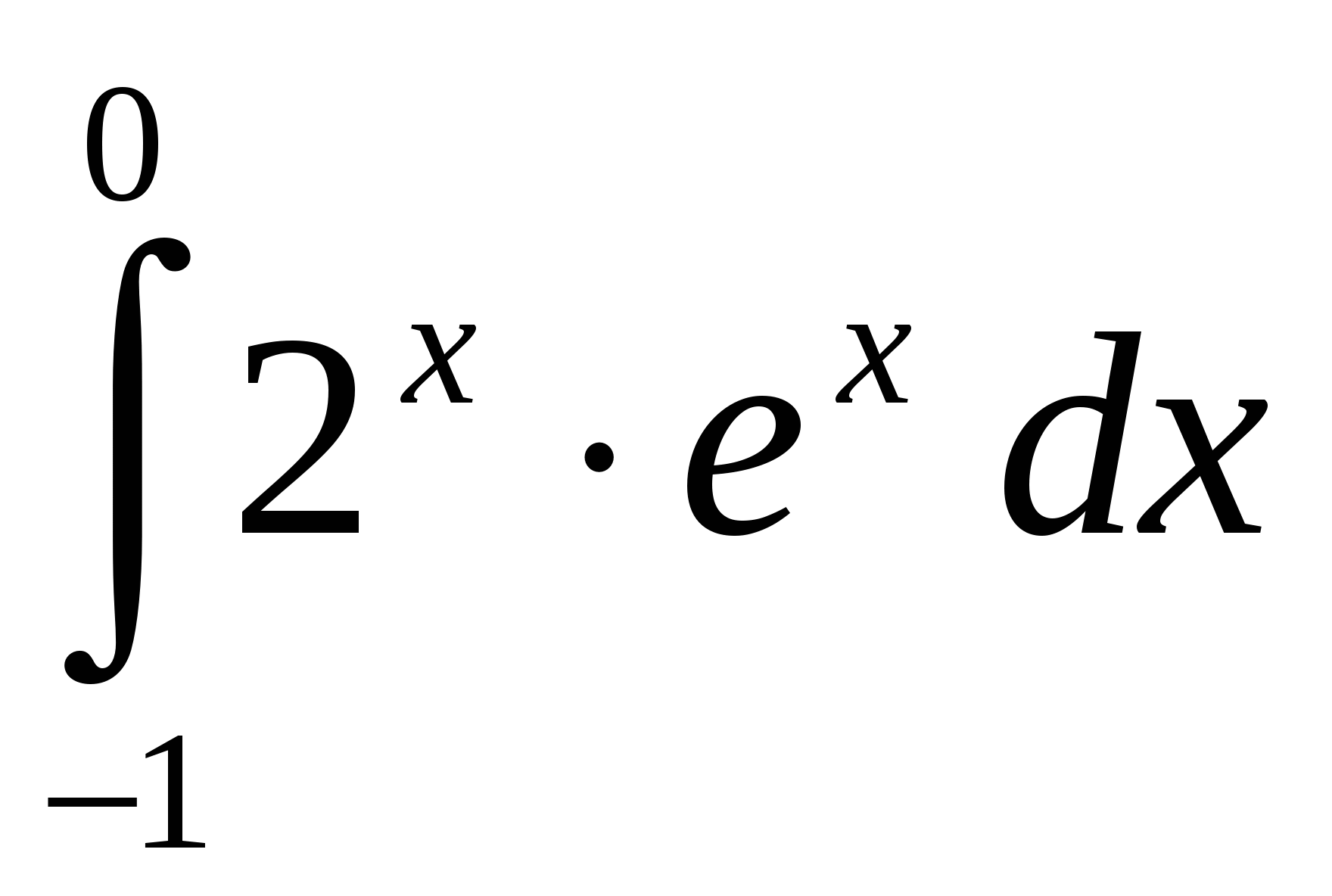 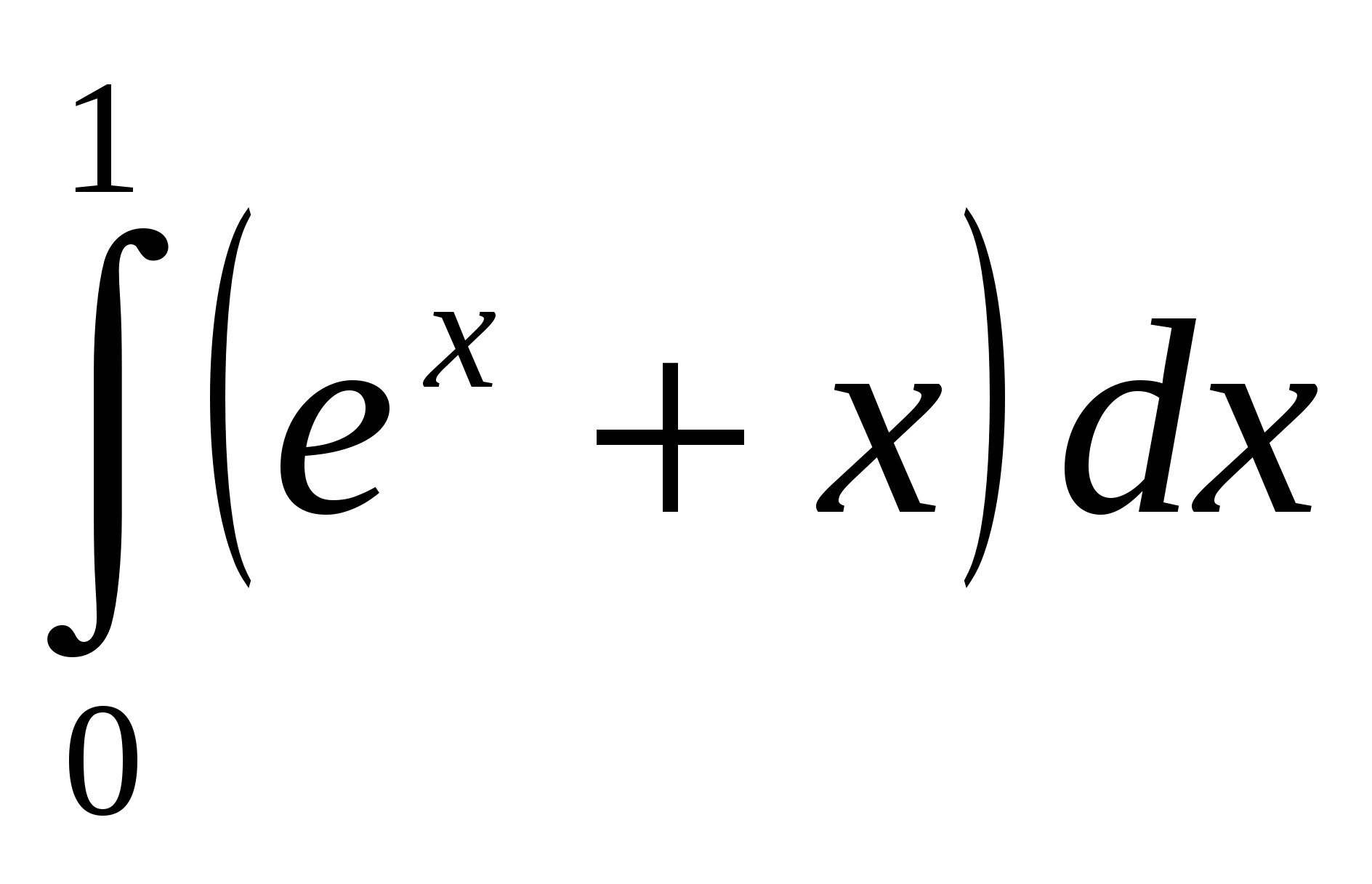 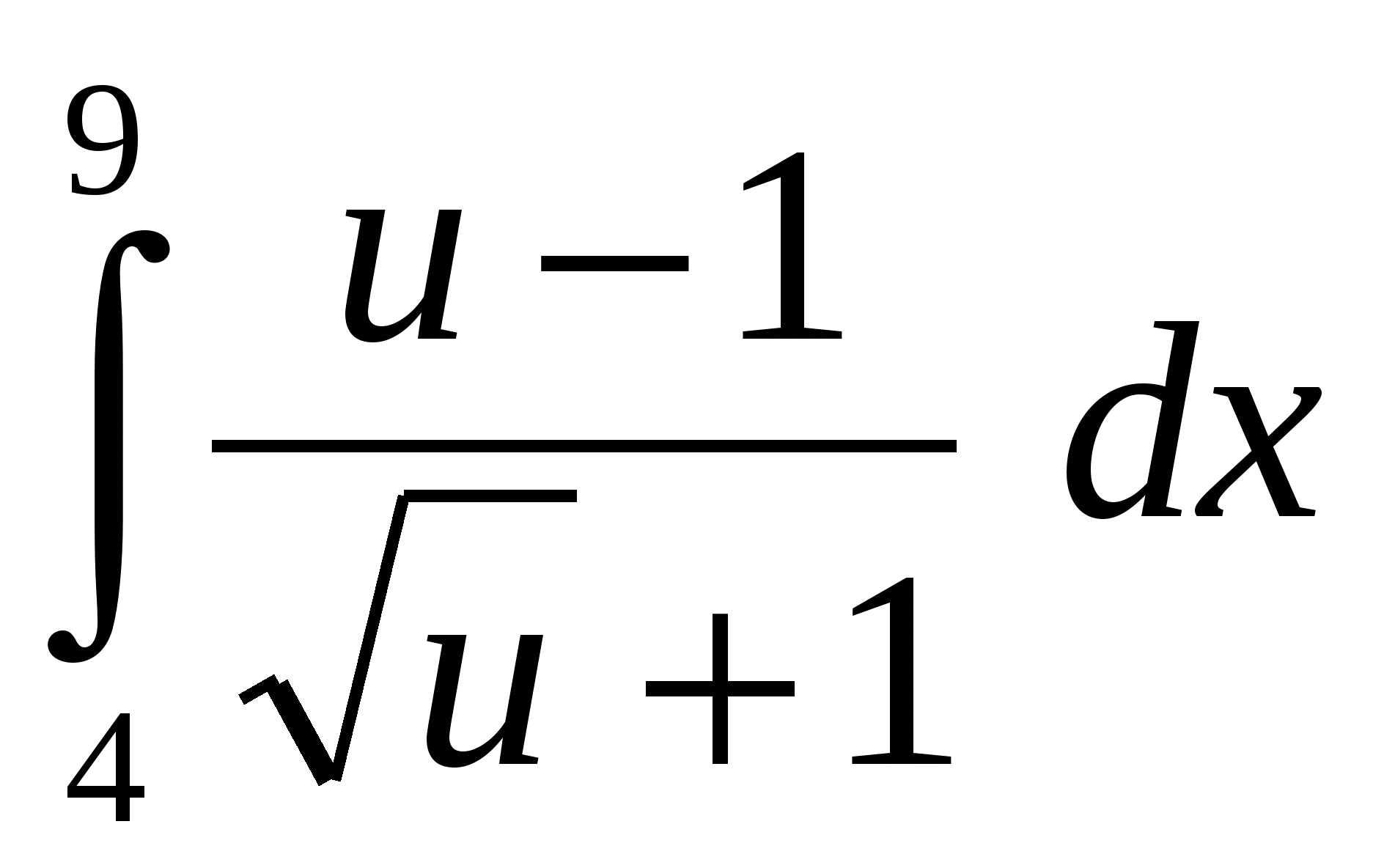 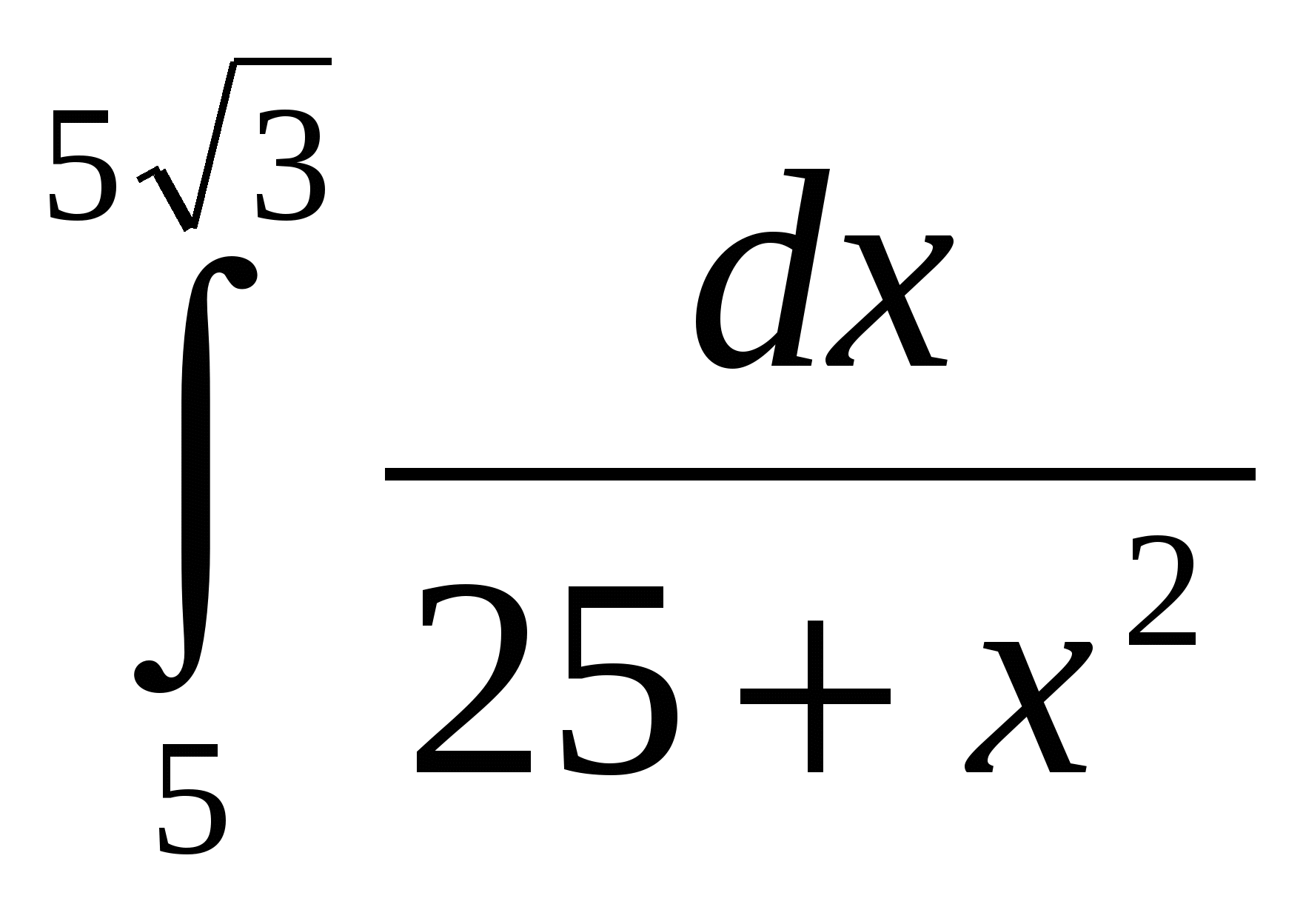 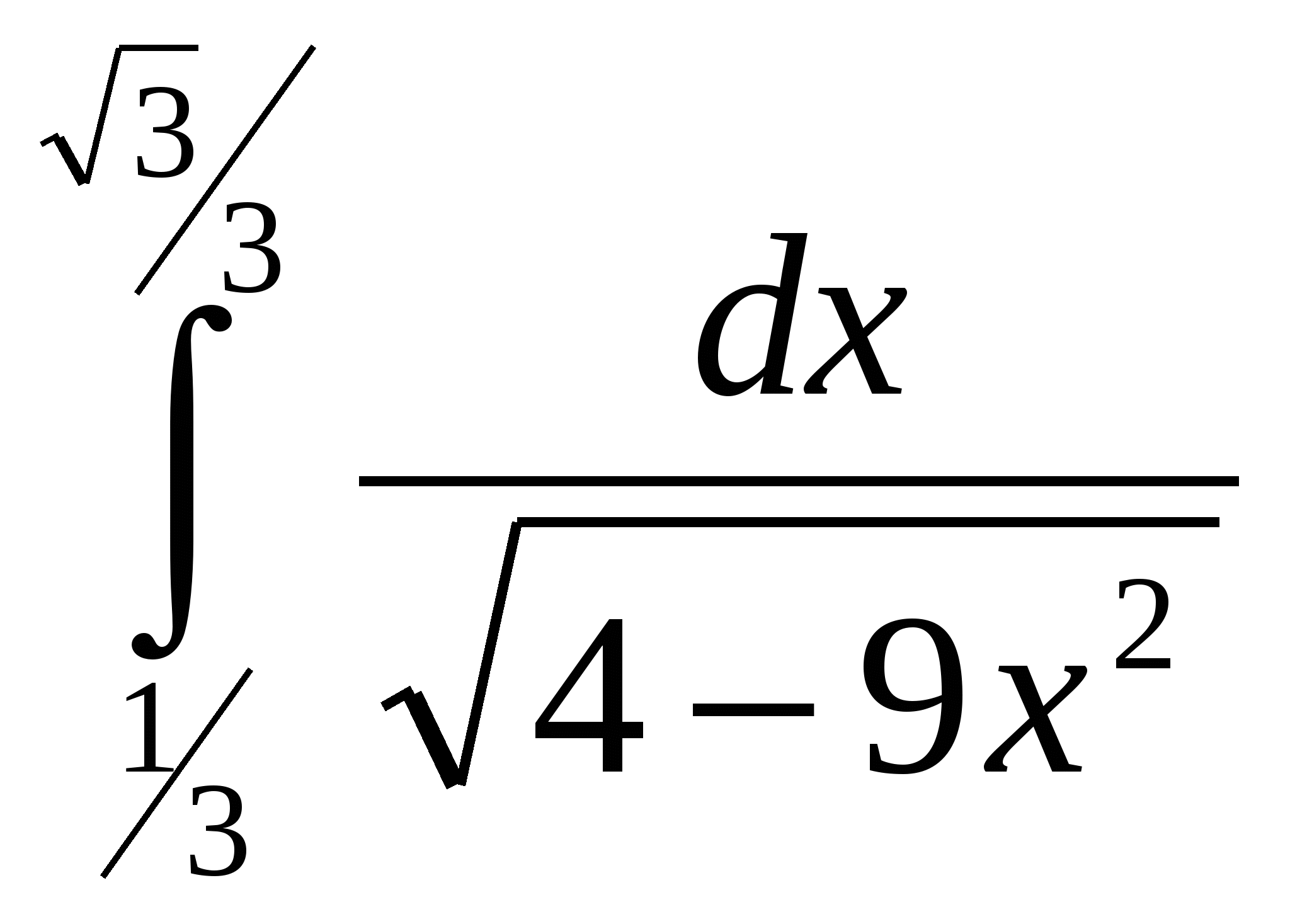 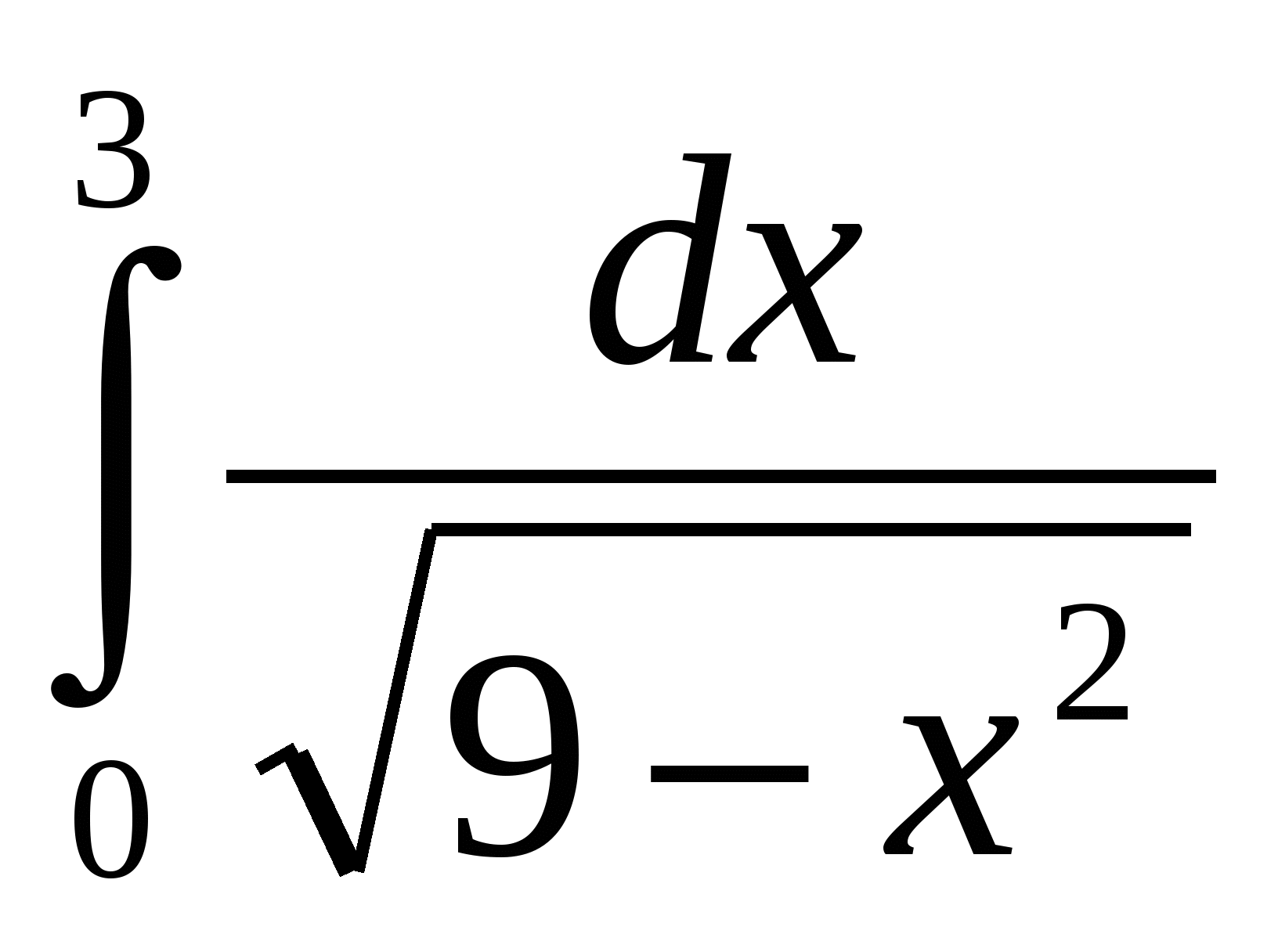 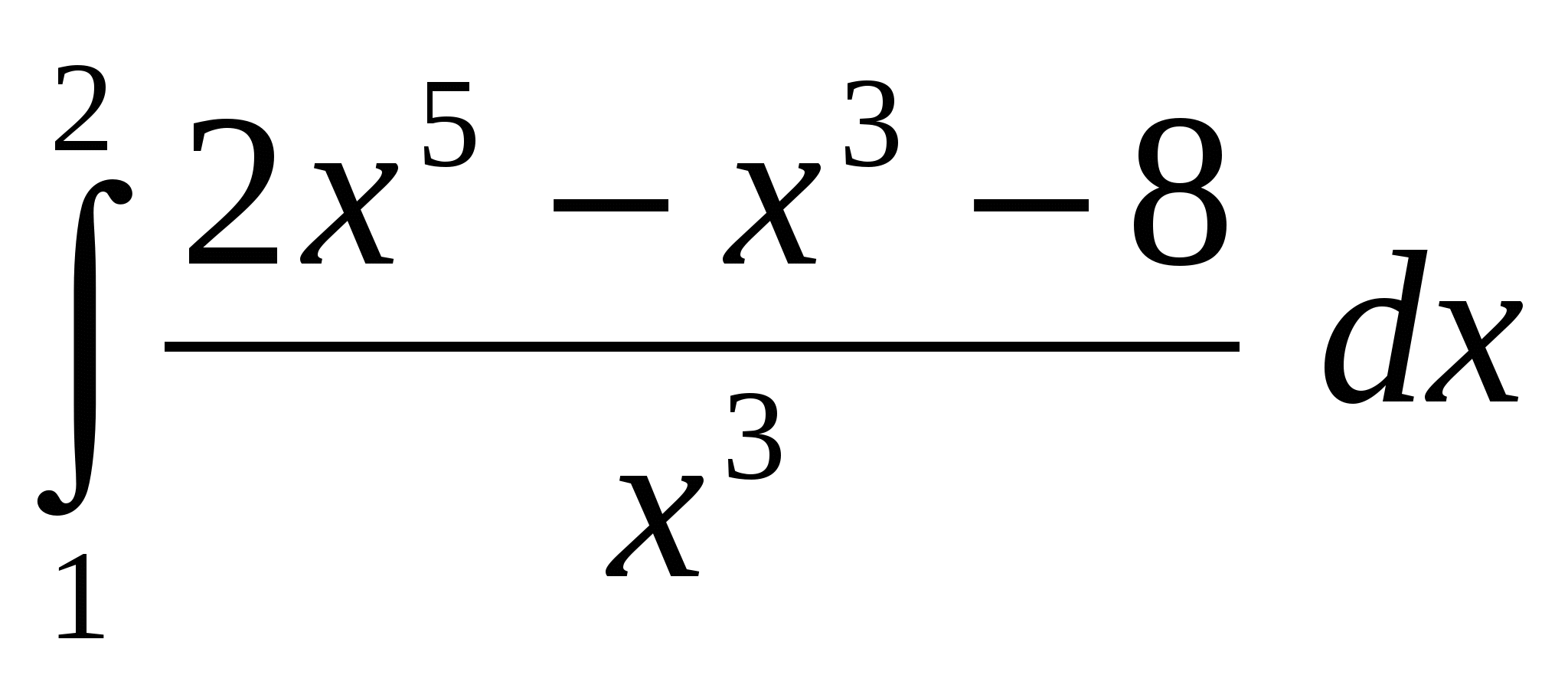 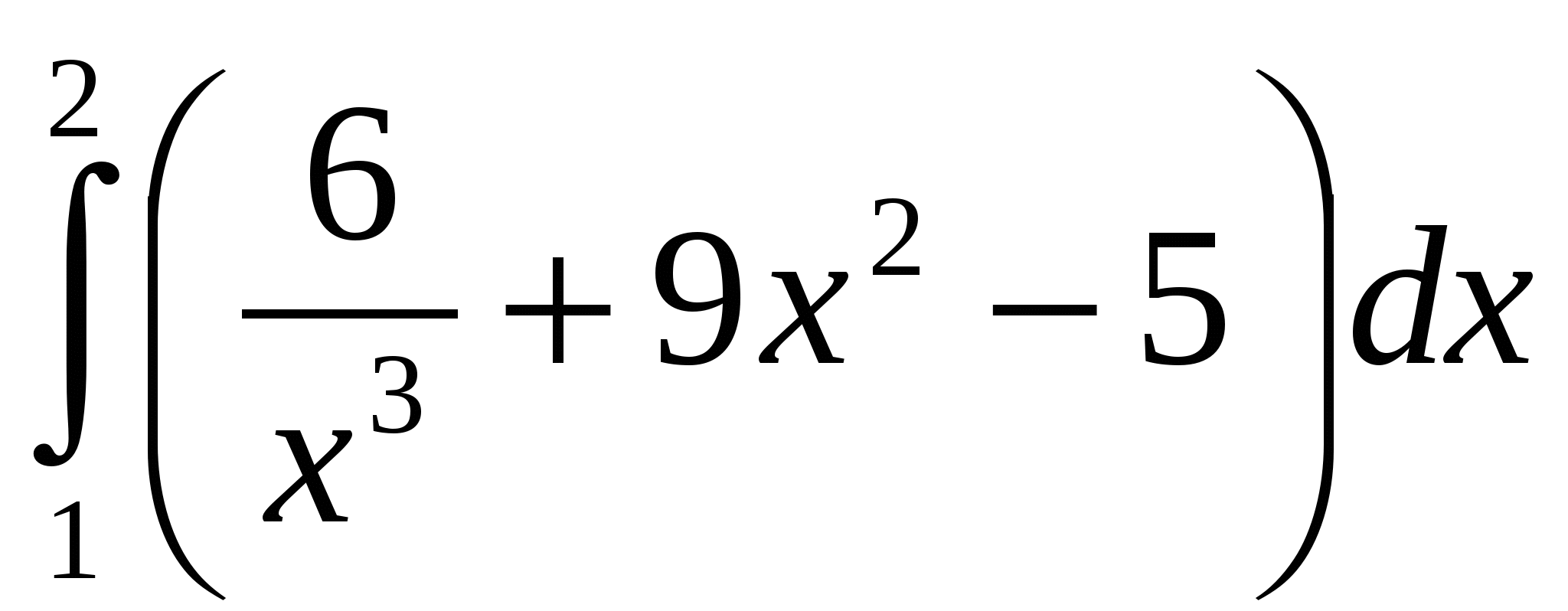 